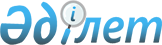 О ратификации Договора аренды комплекса "Байконур" между Правительством Республики Казахстан и Правительством Российской ФедерацииУказ Президента Республики Казахстан от 17 апреля 1995 года № 2195.
      В соответствии со статьей 2 Закона Республики Казахстан от 10 декабря 1993 года "О временном делегировании Президенту Республики Казахстан и главам местных администраций дополнительных полномочий" постановляю:  
      1. Ратифицировать Договор аренды комплекса "Байконур" между Правительством Республики Казахстан и Правительством Российской Федерации, подписанный в Москве 10 декабря 1994 года.  
      2. Настоящий Указ вступает в силу со дня опубликования.  Договор 
10.12.94 
Аренды комплекса "Байконур" 
между Правительством Российской Федерации 
и Правительством Республики Казахстан  
      (Официальный сайт МИД РК - Вступил в силу 25 сентября 1995 г.)  
      Правительство Российской Федерации и Правительство Республики Казахстан, именуемые в дальнейшем Арендатором и Арендодателем или Сторонами, 
      основываясь на Соглашении между Российской Федерацией и Республикой Казахстан об основных принципах и условиях использования космодрома "Байконур" от 28 марта 1994 года (далее Соглашение), 
      учитывая заинтересованность Российской Федерации и Республики Казахстан в сохранении, эффективном использовании и развитии научно-технического, производственного и социально-культурного потенциала и инфраструктуры комплекса "Байконур", 
      рассматривая функционирование комплекса "Байконур" в контексте стратегических союзнических интересов двух стран, 
      признавая, что испытательные, технологические объекты и обеспечивающая инфраструктура космодрома, город Ленинск с их движимым и недвижимым имуществом составляют единый научно-технический, производственный и социальный комплекс "Байконур", 
      исходя из необходимости договорного урегулирования прав и обязанностей Арендодателя и Арендатора при аренде и эксплуатации комплекса "Байконур" с учетом интересов Сторон, 
      заключили настоящий Договор о нижеследующем:  Статья 1 Используемые понятия и термины
      1.1. Комплекс "Байконур" - испытательные, технологические, научные, производственно-технические, социальные и обеспечивающие объекты космодрома "Байконур" и город Ленинск с их движимым и недвижимым имуществом. 
      1.2. Космодром "Байконур" - территория с размещенными на ней технологическими, техническими, обеспечивающими и административно-служебными объектами, входящими в комплекс "Байконур" и предназначенными для выполнения космических программ. 
      1.3. Город Ленинск - административно-территориальная единица Республики Казахстан, функционирующая в условиях аренды с размещенными на его территории объектами космодрома "Байконур", а также другими объектами, создающими необходимые коммунально-бытовые и социально-культурные условия для персонала космодрома "Байконур", членов их семей и других жителей города. 
      1.4. Объекты космодрома "Байконур" - технические, стартовые, посадочный и измерительный комплексы, объекты поисково-спасательной службы, хранилища, заправочно-нейтрализационные станции, сооружения, жилые, административные здания и служебные помещения, объекты социальной сферы, иные элементы этих комплексов и служб, а также другие объекты с соответствующим имуществом, земельными участками и необходимыми санитарно-защитными зонами, включая земельные участки, отведенные под районы падения отделяющихся частей ракет-носителей, расположенные на территории Республики Казахстан. 
      1.5. Обеспечивающие объекты комплекса "Байконур" - объекты систем связи, теле- и радиовещания, тепло-, водо-, энерго-, газоснабжения и канализации, шоссейные и железные дороги, инженерные сети, автотранспорт, подвижной железнодорожный состав, аэродром, авиационная и аэродромная техника, а также другие объекты, создающие необходимые условия для функционирования космодрома "Байконур" и города Ленинска с соответствующим имуществом, земельными участками и необходимыми санитарно-защитными зонами. 
      1.6. Персонал космодрома - военнослужащие воинских формирований Российской Федерации, гражданские лица, работающие на постоянной и временной основе на объектах космодрома и обеспечивающих объектах комплекса "Байконур", и командированные на эти объекты предприятиями, организациями, учреждениями, органами государственной власти и управления Российской Федерации и Республики Казахстан, а также пенсионеры космодрома, проживающие в городе Ленинске, поселках Тюра-Там и Акай. 
      1.7. Члены семей персонала космодрома - супруги, дети, родители членов персонала космодрома, а также совместно проживающие с ними и находящиеся на их иждивении лица. 
      1.8. Администрация города Ленинска - органы исполнительной власти, подчиненные главе администрации города Ленинска. 
      1.9. Воинские формирования Российской Федерации - воинские части, военные представительства, учреждения и иные воинские подразделения Российской Федерации, обеспечивающие функционирование объектов комплекса "Байконур", связанных с выполнением ракетно-космических программ в рамках настоящего Договора. 
      Порядок использования и условия аренды объектов поисково-спасательной службы определяются отдельным соглашением.  Статья 2 Предмет Договора 
      Арендодатель сдает, а Арендатор принимает в аренду комплекс "Байконур". Объекты комплекса "Байконур" и координаты занимаемых ими земельных участков приведены в приложениях 1 и 2, являющихся неотъемлемой частью настоящего Договора.  Статья 3 Цели аренды 
      3.1. Комплекс "Байконур" используется Арендатором для осуществления: 
      - гражданских и оборонных ракетно-космических программ Российской Федерации; 
      - совместных космических проектов Российской Федерации, Республики Казахстан и других государств - участников Содружества Независимых Государств; 
      - международных космических программ и коммерческих космических проектов. 
      3.2. Для обеспечения высокого уровня космических исследований и смежных программ Арендатор поддерживает и развивает материально-техническую, технологическую и научно-исследовательскую базу комплекса "Байконур", а также осуществляет, с участием Арендодателя, поддержание и развитие материально-технической и технологической базы обеспечивающей инфраструктуры. 
      3.3. Для обеспечения необходимых условий функционирования комплекса "Байконур" Арендатор, с участием Арендодателя, поддерживает и развивает социально-бытовую сферу и инфраструктуру города Ленинска и обеспечивающие объекты комплекса "Байконур".  Статья 4 Срок аренды
      Комплекс "Байконур" передается в аренду до 2050 года.
      Сноска. Статья 4 - в редакции Закона РК от 24.06.2021 № 54-VII.

 Статья 5 Арендная плата и порядок расчетов
      5.1. Арендная плата составляет 115 (сто пятнадцать) миллионов долларов США в год. Часть арендной платы может погашаться на компенсационной основе по согласованию между Правительством Российской Федерации и Правительством Республики Казахстан. Арендатор не вносит Арендодателю иных платежей, налогов и сборов в связи с использованием комплекса "Байконур", в том числе за право пользования водными ресурсами. 
      5.2. Сумма арендной платы за 1994 год устанавливается в размере 115 миллионов долларов США вне зависимости от даты подписания настоящего Договора. При этом расчет за первое полугодие 1994 года производится не позднее чем через 30 дней после вступления настоящего Договора в силу в размере половины годовой арендной платы. Оставшаяся сумма погашается в течение 90 дней после вступления настоящего Договора в силу. 
      5.3. Расчет за аренду, начиная с 1995 года, производится Арендатором ежеквартально равными долями в размере одной четвертой части годовой суммы до 15 числа первого месяца последующего квартала. 
      Порядок осуществления взаимных расчетов по арендной плате определяется отдельным соглашением Сторон.  Статья 6 Условия аренды
      6.1. Объекты и имущество комплекса "Байконур", находившиеся на территории Республики Казахстан по состоянию на 31 августа 1991 года, являются ее собственностью. Права собственности на недвижимое и движимое имущество, создаваемое, приобретаемое и поставляемое после 31 августа 1991 года, принадлежат Стороне, осуществившей финансирование его создания, приобретения и поставки. В случае долевого финансирования права собственности определяются отдельными соглашениями.
      6.2. Арендатор производит текущий, капитальный ремонт и реконструкцию арендуемых объектов за свой счет. 
      При возврате Арендатором объектов и имущества по истечении срока аренды они возвращаются Арендодателю в пригодном к использованию состоянии с учетом степени фактического износа, установленной амортизационными (эксплуатационными) нормами. 
      В случае, если во время действия настоящего Договора у отдельных арендованных объектов и имущества истекут сроки амортизации (эксплуатации), а также в случае их вывода из строя или уничтожения не по вине Арендатора, последний имеет право с уведомлением Арендодателя исключить совместным актом указанные объекты и имущество из состава арендуемых объектов и имущества. Амортизационные сроки арендуемых зданий, сооружений и имущества определяются их технической и эксплуатационной документацией. 
      6.3. Арендатор вправе вносить отделимые улучшения в арендованное имущество, а с письменного согласия Арендодателя и неотделимые улучшения. В случае, когда Арендатор произвел за счет собственных средств улучшения, отделимые или неотделимые без вреда для арендованных объектов и имущества (реконструкция, капитальное строительство, капитальный ремонт, техническое перевооружение, замена оборудования), он после окончания срока Договора аренды сохраняет на них соответственно право собственности или право на возмещение остаточной стоимости этих улучшений. 
      6.4. В случае, если Арендатор произвел улучшения, неотделимые без вреда для арендуемого имущества, а также строительство новых объектов без согласия Арендодателя, то после прекращения действия настоящего Договора произведенные неотделимые улучшения арендуемого имущества, а также вновь построенные объекты переходят в собственность Арендодателя без компенсации их стоимости Арендатору. 
      6.5. Продукция и доходы, получаемые Арендатором в результате использования комплекса "Байконур" в целях, не противоречащих настоящему Договору, являются его собственностью. 
      6.6. Реорганизация Арендодателя или Арендатора не является основанием для изменения условий или прекращения действия настоящего Договора. 
      6.7. Арендатор оказывает содействие на договорной основе Арендодателю в осуществлении космических проектов, в первую очередь, в области спутниковой связи и исследовании природных ресурсов Казахстана, в создании совместных структур, в том числе научно-исследовательских, проектных, опытно-конструкторских и технологических учреждений и организаций, в подготовке специалистов по космической технике и космонавтов Республики Казахстан. 
      6.8. Стороны имеют равное право на использование символики комплекса "Байконур" в пропагандистских и рекламных целях. 
      6.9. Глава администрации города Ленинска назначается совместно Президентом Российской Федерации и Президентом Республики Казахстан по представлению Российской Стороны. 
      На период действия настоящего Договора по представлению главы администрации города Ленинска Арендатор формирует администрацию города Ленинска. 
      6.10. Финансирование жизнедеятельности города Ленинска и содержания его инфраструктуры осуществляется за счет средств государственного бюджета Российской Федерации. Республика Казахстан участвует в финансировании города Ленинска с целью обеспечения социальных прав граждан Республики Казахстан, предусмотренных ее законодательством. 
      Объемы финансирования определяются Сторонами ежегодно. Расходование средств осуществляет администрация города Ленинска при участии и под контролем Российско-Казахстанской межправительственной комиссии по комплексу "Байконур". 
      6.11. Командир космодрома "Байконур" назначается на должность и освобождается от должности Президентом Российской Федерации по согласованию с Президентом Республики Казахстан. 
      6.12. На территории комплекса "Байконур" в отношении военнослужащих, лиц гражданского персонала Российской Федерации и членов их семей применяется законодательство Российской Федерации и действуют ее компетентные органы. 
      В отношении граждан Российской Федерации из числа персонала космодрома, сотрудников правоохранительных органов и органов государственной власти и управления Российской Федерации, работающих на комплексе "Байконур", а также других граждан Российской Федерации, являющихся членами семей указанных лиц, в случае совершения ими противоправных действий против Российской Федерации и ее граждан, воинских преступлений и правонарушений, совершенных в связи с исполнением обязанностей военной службы, вне пределов комплекса "Байконур" на территории Республики Казахстан, осуществляется юрисдикция Российской Федерации. В иных случаях осуществляется юрисдикция Республики Казахстан.
      Вопросы юрисдикции и взаимодействия правоохранительных органов государств Сторон при применении их законодательства на территории комплекса "Байконур" определяются отдельным соглашением.
      Конституционные права граждан Республики Казахстан обеспечиваются ее компетентными органами (суд, прокуратура), расположенными в городе Ленинске, в соответствии с законодательством Республики Казахстан. 
      6.13. Правопорядок, безопасность, особый режим и охрану комплекса "Байконур" устанавливает и обеспечивает Арендатор. 
      6.14. Для обеспечения взаимодействия организаций, предприятий и войсковых частей Российской Федерации и Республики Казахстан на комплексе "Байконур" при выполнении настоящего Договора образуется Координационный совет комплекса "Байконур" в составе командира космодрома "Байконур" (председатель), главы администрации города Ленинска, специального представителя Президента Республики Казахстан на космодроме "Байконур", представителя Российского космического агентства, представителя Национального аэрокосмического агентства Республики Казахстан, представителя Военно-космических сил Российской Федерации. Персональный состав Координационного совета и положение о нем утверждаются Российско-Казахстанской межправительственной комиссией по комплексу "Байконур". 
      6.15. Вопросы обеспечения занятости, профессиональной подготовки и социальной защиты граждан Республики Казахстан, проживающих на территории комплекса "Байконур", контроля со стороны Республики Казахстан за сохранностью и условиями эксплуатации объектов космодрома, экологии и природопользования на территории комплекса "Байконур", допуска граждан Республики Казахстан к специальным работам, выполняемым ими на объектах комплекса "Байконур", подготовки специалистов аэрокосмического профиля и их трудоустройства на объектах комплекса "Байконур", условий и порядка использования объектов поисково-спасательной службы, другие хозяйственные и социальные вопросы регулируются отдельными соглашениями, протоколами и регламентами, согласованными Сторонами. 
      6.16. Расчеты между юридическими лицами Сторон за взаимопоставляемую продукцию и работы (услуги), связанные с реализацией целей настоящего Договора, а также за космические услуги осуществляются на договорной основе по ценам и тарифам, установленным Сторонами для собственных потребителей. 
      6.17. Дополнительные условия аренды приведены в приложении 3, являющемся неотъемлемой частью настоящего Договора.
      Сноска. Статья 6 с изменениями, внесенными Законом РК от 29.06.2011 № 447-IV.

 Статья 7 Порядок приема-передачи комплекса
      7.1. Прием-передача комплекса "Байконур" осуществляется специально созданными комиссиями под руководством Российско-Казахстанской межправительственной комиссии по комплексу "Байконур". 
      7.2. Объекты комплекса "Байконур" принимаются и передаются в соответствии с их технической и эксплуатационной документацией по их фактическому состоянию. По результатам приема-передачи составляются акты в двух экземплярах (по одному экземпляру для каждой Стороны). Акты приема-передачи объектов утверждаются Российско-Казахстанской межправительственной комиссией по комплексу "Байконур".  Статья 8 Права и обязанности 
      8.1. Арендодатель имеет право: 
      а) осуществлять контроль за сохранностью и условиями эксплуатации объектов комплекса "Байконур"; 
      б) на преимущественное участие в выполнении совместных космических проектов и смежных программ, а также международных космических программ и коммерческих космических проектов с использованием комплекса "Байконур". 
      8.2. Арендодатель обязуется: 
      а) в течение двух месяцев со дня подписания настоящего Договора передать Арендатору комплекс "Байконур" в соответствии с порядком, определенным статьей 7 настоящего Договора; 
      б) не препятствовать прямо или косвенно использованию Арендатором объектов комплекса "Байконур" по целевому назначению; 
      в) обеспечивать поставку необходимых для функционирования комплекса "Байконур" электроэнергии, горюче-смазочных и строительных материалов, продовольствия, промышленных товаров, медицинского и другого имущества и материальных средств, оказывать транспортные и иные услуги по действующим в Республике Казахстан расценкам на договорной основе; 
      г) разрешать ввоз из Российской Федерации и вывоз в Российскую Федерацию без права продажи и использования на другие цели оборудования, топлива и других материалов для обеспечения функционирования комплекса "Байконур" без взимания пошлин, налогов и иных сборов. 
      8.3. Арендатор имеет право: 
      а) вносить отделимые улучшения в арендованные объекты и имущество, а с письменного согласия Арендодателя и неотделимые без вреда для арендуемых объектов и имущества улучшения, осуществлять в соответствии с целями аренды строительство новых объектов на арендуемых земельных участках; 
      б) на возмещение после окончания срока действия настоящего Договора остаточной стоимости произведенных по согласованию с Арендодателем улучшений, а также вновь построенных объектов, если эти улучшения и объекты передаются в собственность Арендодателя; 
      в) сдавать объекты комплекса "Байконур" в субаренду третьим лицам по согласованию с Арендодателем. Для согласования Арендатор должен представить Арендодателю информацию о предполагаемом субарендаторе, профиле деятельности субарендатора на арендуемых объектах, а также проект договора субаренды; 
      г) привлекать иностранных инвесторов для участия в капитальном ремонте и реконструкции объектов комплекса "Байконур" по согласованию с Арендодателем; 
      д) по согласованию с Арендодателем отказаться от аренды не используемых им объектов, имущества и земельных участков; 
      е) в течение срока аренды или после его окончания вносить предложения о полном или частичном выкупе в свою собственность объектов комплекса "Байконур". 
      8.4. Арендатор обязуется: 
      а) использовать арендуемые объекты и земельные участки комплекса "Байконур" в соответствии с целями настоящего Договора; 
      б) вносить арендные платежи в размерах и в сроки, предусмотренных настоящим Договором; 
      в) использовать и содержать арендуемые объекты с учетом требований экологической безопасности, правил природопользования, охраны окружающей среды, проводить мероприятия по очистке районов падения от отделяющихся частей ракет-носителей; 
      г) в случае нанесения ущерба, связанного с деятельностью космодрома "Байконур" при выполнении российских космических программ, Россия несет ответственность как запускающее государство в соответствии с Конвенцией о международной ответственности за ущерб, причиненный космическими объектами от 29 марта 1972 года. При этом Республика Казахстан не рассматривается в качестве участника совместного запуска либо запускающего государства. 
      В случае, когда запуск космического объекта осуществляется Россией совместно с Республикой Казахстан, ответственность за ущерб определяется ст. V указанной Конвенции. 
      В случае, когда запуск космического объекта осуществляется Россией совместно с иными странами, эти страны несут солидарную ответственность за любой причиненный ущерб в соответствии с упомянутой Конвенцией. При этом Республика Казахстан не рассматривается в качестве участника совместного запуска либо запускающего государства; 
      д) немедленно поставить в известность Арендодателя об обнаружении на арендуемых земельных участках ценностей, представляющих геологический, палеонтологический, археологический и исторический интерес, и принять меры по сохранению и передаче обнаруженных предметов в собственность Арендодателя. В случае нарушения положений настоящего пункта и использования найденных ценностей без надлежащего разрешения Арендодателя, Арендатор возвращает последнему эти ценности и полученную прибыль; 
      е) не позднее 30 декабря каждого года предоставлять Арендодателю годовые планы запусков космических аппаратов и планы испытаний ракетно-космической техники на следующий год и уведомлять Арендодателя о каждом предстоящем запуске (пуске) за 5 суток с последующим представлением информации по фактам их проведения в согласованном объеме. Планы испытательных пусков ракет подлежат согласованию с Арендодателем. 
      8.5. При осуществлении программ международного сотрудничества с третьими странами и международными организациями их юридические и физические лица могут привлекаться к работам, проводимым на космодроме. Стороны предпринимают согласованные действия, позволяющие в рамках национальных законов и правил в возможно полной мере упрощать процедуры, связанные с въездом на космодром граждан третьих стран и ввозом имущества, принадлежащего третьим странам или их юридическим лицам и соответственно с их выездом и вывозом такого имущества.  Статья 9  Порядок толкования положений Договора  и разрешения споров 
      9.1. Каждая из Сторон на протяжении всего срока действия Договора исходит из принципа уважения интересов другой Стороны и обязуется не предпринимать односторонних действий, противоречащих букве и духу Соглашения от 28 марта 1994 года и настоящего Договора. 
      9.2. Споры относительно толкования и применения положений настоящего Договора подлежат разрешению путем переговоров Сторон. 
      9.3. Споры, возникающие по настоящему Договору, и иные споры разрешаются Российско-Казахстанской межправительственной комиссией по комплексу "Байконур".  Статья 10  Вопросы юрисдикции Республики Казахстан  над комплексом "Байконур" 
      10.1. За гражданами Российской Федерации и Республики Казахстан, проживающими на комплексе "Байконур", сохраняются их конституционные права. 
      10.2. Контроль за соблюдением юрисдикции Республики Казахстан на комплексе "Байконур" в условиях его аренды и конституционных прав граждан Республики Казахстан осуществляет специальный представитель Президента Республики Казахстан на космодроме "Байконур".  Статья 11  Заключительные положения 
      11.1. Все упомянутые в настоящем Договоре приложения являются его неотъемлемой частью. Изменения условий настоящего Договора осуществляются по взаимному согласию Сторон. 
      11.2. Срок действия Договора определяется сроками аренды, установленными в статье 4. 
      11.3. Координацию работ по настоящему Договору осуществляют: 
      со стороны Арендатора - Российское космическое агентство и Военно-космические силы Министерства обороны Российской Федерации; 
      со стороны Арендодателя - Национальное аэрокосмическое агентство Республики Казахстан. 
      11.4. Настоящий Договор вступает в силу с даты последнего из уведомлений о выполнении Сторонами необходимых внутригосударственных процедур. 
      Совершено в городе Москве 10 декабря 1994 года в двух экземплярах, каждый на русском и казахском языках, причем оба текста имеют одинаковую силу. 
                                  *    *    *  Объекты комплекса "Байконур", передаваемые в аренду   
      Площадка 95 с административно-хозяйственными, казарменными, жилищно-бытовыми, складскими и другими зданиями и сооружениями, гостиницами, системами тепло-, водо-, энергоснабжения, внутриплощадочными автомобильными и железными дорогами, системами связи, городком строителей, а также площадки 81, 84, 201, 202, 200, 90, 91, 94, 91А, 92, 92А, 94А, 96, 82, 83, 131, 175/1 с расположенными на их территории стартовыми комплексами ракет-носителей "Протон", "Циклон-М", "Рокот", объектами ракетных испытательных частей, монтажно-испытательными корпусами 90-5, 92-1, 92-2, 92-2В, 92-223, 92А-50, заправочно-нейтрализационной станции пл. 91 и 11Г141, хранилищами пл. 96, 90-4, 90-275, 92А-75 (А-Г), 75-ХГ сооружениями обеспечивающих систем 92-3, 92-3А, 92-5, 57, 65Г, смонтированным технологическим, спецтехническим и общепромышленным оборудованием, другими технологическими объектами с земельными участками, на которых они расположены. 
      Площадка 2 с административно-хозяйственными, жилищно-бытовыми, казарменными, складскими и другими зданиями и сооружениями, гостиницами, системами тепло-, водо-, энергоснабжения, внутриплощадочными автомобильными и железными дорогами, системами связи, а также стартовым комплексом ракеты-носителя "Союз", монтажно-испытательными корпусами 1, 1А, 2Б-1, компрессорной, ресиверсной, зарядно-аккумуляторной станцией, физико-химической лабораторией, холодильным центром, дизельной со смонтированным в них технологическим, спецтехническим и общепромышленным оборудованием. 
      Площадки 31, 32 с расположенными на их территории стартовым комплексом ракетоносителя "Союз", монтажно-испытательными корпусами № 40, 14, служебно-лабораторным корпусом № 124, заправочной станцией 11Г12, компрессорной станцией со смонтированным в них технологическим, спецтехническим и общепромышленным оборудованием, а также административно-хозяйственными, жилищно-бытовыми, казарменными, складскими и другими зданиями и сооружениями, системами тепло-, водо-, энергоснабжения, внутриплощадочными автомобильными и железными дорогами, системами связи. 
      Площадка 251 с расположенным на ее территории посадочным комплексом орбитального корабля "Буран" 11П72, смонтированным на нем аэродромным, радиолокационным, светотехническим оборудованием, взлетно-посадочной полосой, другими технологическими объектами, а также котельной, административно-хозяйственными, жилищно-бытовыми, складскими и другими зданиями и сооружениями, системами тепло-, водо-, и энергоснабжения, подъездными автомобильными и железной дорогами, системами связи. 
      Площадка 250 и 250 А с расположенным на их территории универсальным комплексом стендом-стартом 17П31, смонтированным в нем технологическим, спецтехническим и общепромышленным оборудованием, другими технологическими объектами, промышленной базой, котельной, а также административно-хозяйственными, жилищно-бытовыми, складскими и другими зданиями и сооружениями, системами тепло-, водо- и энергоснабжения, подъездными автомобильными и железной дорогами, системами связи. 
      Площадка 113 с расположенными на ее территории административно-хозяйственными, жилищно-бытовыми, складскими и другими зданиями и сооружениями, системами тепло-, водо- и энергоснабжения, подъездными автомобильными и железной дорогами, системами связи. 
      Площадка 110 с расположенным на ее территории стартовым комплексом 11П825, смонтированным в нем технологическим, спецтехническим и общепромышленным оборудованием, другими технологическими объектами, а также бытовыми, складскими и другими зданиями и сооружениями, системами тепло-, водо- и энергоснабжения, подъездными автомобильными и железной дорогами, системами связи. 
      Площадка 112 и 112 А с расположенными на их территории технической позиции ракеты-носителя "Энергия" 11П591, с единой компрессорной станцией, пиротехнической позицией, стендом динамических испытаний, монтажно-заправочным комплексом 11П593, заправочно-нейтрализационной станцией 11Г131, смонтированным в них технологическим, спецтехническим и общепромышленным оборудованием, другими технологическими объектами, теплоцентралью 114Б с тепловыми сетями, а также административно-хозяйственными, жилищно-бытовыми, складскими и другими зданиями и сооружениями, системами тепло-, водо- и энергоснабжения, подъездными автомобильными и железной дорогами, системами связи. 
      Площадка 254 с расположенными на ее территории технической позицией орбитального корабля ТП 11П592, площадкой огневых комплексных испытаний, смонтированным в них технологическим, спецтехническим и общепромышленным оборудованием, другими технологическими объектами, а также административно-хозяйственными, жилищно-бытовыми, складскими и другими зданиями и сооружениями, системами тепло-, водо- и энергоснабжения, подъездными автомобильными и железной дорогами, системами связи. 
      Площадка 42, 43, 45 с расположенными на их территории объектами ракетно-космического комплекса "Зенит", технологическими объектами, жилищно-бытовыми, складскими и другими зданиями и сооружениями, котельными, системами тепло-, водо- и энергоснабжения, подъездными автомобильными и железными дорогами, подвижным железнодорожным составом, системами связи. 
      Объекты ракетно-испытательных частей на площадях 10, 2, 42 (площадка для выгрузки ракет), 504-3К, 175/2, 132, 75, 71, 104, 106-109, 111, 111/1, 111/2, 140, площадка 103, площадка 37, с расположенными на них технологическими объектами, жилищно-бытовыми, складскими и другими зданиями и сооружениями, котельными, системами тепло-, водо- и энергоснабжения, подъездными автомобильными и железными дорогами, подвижным железнодорожным составом, системами связи. 
      Измерительный комплекс космодрома с пристартовыми измерительными пунктами № 1 (пл. 18), № 2 (пл. 43), № 3 (пл. 97), № 4 (пл. 21), № 5 (пл. 23) и трассовыми измерительными пунктами № 7 (район Жезказгана), № 9 (район города Сарань Карагандинской области), с земельными участками на которых они расположены, вычислительным и информационно-вычислительным центрами на пл. 10 с установленными на объектах комплекса технологическим, спецтехническим и общепромышленным оборудованием, системами передачи информации и их межплощадочными системами связи. 
      Базы и поля падения отделяющихся частей ракет-носителей с отдельными испытательными станциями, расположенными в Жезказганской, Акмолинской, Усть-Каменогорской областях и обслуживающими поля падения с номерами согласно раздела 2 Приложения 2. 
      Объекты систем связи космодрома с узлами связи на пл. 10, 32, 43, 95, 255, передающим радиоцентром, станциями фельдъегерской и почтовой связи, коммуникациями и антенными полями, мастерскими средств связи, базой эталонирования гирокомпасов. 
      Объекты системы внешнего электроснабжения в составе понизительных трансформаторных подстанций с линиями электропередачи 220 кВт, 110 кВт, 35 кВт ГПП-1, ГПП-2, ПС-101, 103, 105, 106, 107, 110, 111, 115, 1А, 3, 4, 5А, 6, 7, 10, 13, 14, 17, 19, 20, 21, 24, ТЭЦ города Ленинска, газовая турбинная электростанция "Южная". 
      Объекты тыла космодрома в составе: базы тыла, овощехранилищ войсковых частей пл. 10, банно-прачечного комбината, пожарного депо, отделения вещевого склада, госпиталь, лечебно-диагностического центра, поликлиники № 54, зданий санитарно-эпидемиологического, ветеринарного, противочумного отрядов на пл. 10, 9, 95, 424 хлебозавода, военного городка пл. 9, объектов управления военной торговли. 
      Объекты промышленно-складской зоны пл. 3: кислородно-азотный завод, база УКСа, база РВ, база спецтоплив, склад ОВ, склад взрывчатых веществ, военный городок, КПП-7 с системами тепло-, водо-, энергоснабжения, административно-хозяйственными зданиями и сооружениями с установленным технологическим, спецтехническим, общепромышленным оборудованием, подъездными автомобильными и железными дорогами, системами связи. 
      Площадка 17 мжг с локомотивным хозяйством, железные дороги, связывающие площадки космодрома и город Ленинск, железнодорожное путевое хозяйство с комплексом зданий и сооружений, подвижным составом. 
      Автомобильные дороги, связывающие площадки космодрома и город Ленинск, автомобильное хозяйство с автопарками, автозаправочными станциями, ремонтными мастерскими, складами на площадке 10 и других арендуемых объектах. 
      Аэродром "Крайний" с взлетно-посадочной полосой, аэродромными сооружениями, обеспечивающими системами взлета и посадки, а также площадкой 20 с жилыми и административно-хозяйственными зданиями, столовой 
      летного и инженерно-технического состава авиации, котельной, системами связи, подъездными автомобильными дорогами, метеостанцией площадки 6. 
      Комплекс водозаборов "Дальний" и "Левобережный" с соответствующими технологическими объектами, жилищно-бытовыми и другими зданиями и сооружениями, системами тепло-, водо- и энергоснабжения, подъездными автомобильными дорогами, системами связи. 
      Поисково-спасательный комплекс с авиагородками в городах Кустанай и Караганда, с объектами, расположенными на территории аэродромов.* 
      Промышленно-складские, административные, казарменно-бытовые здания и сооружения 130 Управления инженерных работ с установленными в них технологическим, спецтехническим и общепромышленным оборудованием, подъездными автомобильными и железнодорожными путями, системами связи. 
      Площадка 280 с расположенным на ее территории монтажно-испытательным корпусом 353-МЯ, строительно-складской зоной, подъездными автодорогами. 
      Выносной пункт управления в поселке Дермень-Тюбе. 
      Город Ленинск с расположенными на ее территории зданиями, сооружениями и объектами инфраструктуры. 
      Сооружение № 1145 с подъездными путями. Объекты экспедиций предприятий и организаций промышленности Российской Федерации с системами тепло-, водо-, энергоснабжениями и системами связи.  КООРДИНАТЫ
земельных участков, занимаемых объектами комплекса "Байконур"
      Сноска. Приложение № 2 в редакции Закона РК от 25.12.2019 № 282-VI. 1. Технологические и технические объекты 2. Районы падения отделяющихся частей ракет – носителей Дополнительные условия аренды   
      1. Государственные органы Российской Федерации и Республики Казахстан признают имеющими силу нормативно-технические и другие руководящие документы, устанавливающие порядок работы с ракетно-космической техникой, а также порядок эксплуатации объектов обеспечивающей инфраструктуры, утвержденные государственными органами Российской Федерации и бывшего СССР, а также квалификационные документы, выданные ими персоналу космодрома. 
      2. Финансирование деятельности юридических лиц Российской Федерации на комплексе "Байконур", выплата заработной платы работникам комплекса и денежного содержания военнослужащим, расчетные операции между резидентами и нерезидентами, находящимися на комплексе "Байконур", покупка и продажа тенге и российских рублей юридическими лицами, находящимися на территории комплекса "Байконур" осуществляется в соответствии с Соглашением. 
      3. Порядок взимания налогов, сборов и других платежей, не предусмотренных настоящим Договором, связанных с деятельностью юридических и физических лиц на комплексе "Байконур", определяется дополнительным соглашением между министерствами финансов Республики Казахстан и Российской Федерации. 
      4. Для проезда персонала космодрома, а также командируемых для выполнения работ на космодроме специалистов организаций, учреждений и предприятий Российской Федерации и членов семей персонала космодрома по территории и в воздушном пространстве Российской Федерации и Республики Казахстан сохраняется безвизовый режим.  
      5. Персонал космодрома и члены семей персонала космодрома пересекают границу между Республикой Казахстан и Российской Федерацией по предъявлению документов, удостоверяющих личность и принадлежность к персоналу космодрома. 
      Стороны предоставляют право этим лицам провозить через границу между Республикой Казахстан и Российской Федерацией личные вещи в соответствии с заключенными соглашениями без ограничений и взимания пошлин, налогов и сборов.  
      6. Провоз персонала космодрома и грузов комплекса "Байконур" для целей настоящего Договора по территории и через воздушное пространство Республики Казахстан и Российской Федерации оплачивается в размерах и порядке, установленных для организаций Сторон.   
      Таможенное оформление осуществляется на территории каждой из Сторон один раз. 
      7. Арендодатель сохраняет за лицами, входящими в состав персонала космодрома, и членам их семей право собственности на принадлежащее им имущество, находящееся на территории комплекса "Байконур".  
      Персоналу космодрома и членам их семей, выезжающим за пределы Республики Казахстан на постоянное жительство, Арендодателя предоставляет возможность свободной продажи, вывоза принадлежащего им имущества, а также перевода принадлежащих им вкладов и активов в банковские учреждения Российской Федерации.  
      Арендодатель сохраняет право проживания персоналу космодрома и членам их семей на жилой площади, занимаемой ими на день подписания настоящего Договора.  
      8. Сроки и порядок разработки и подписания отдельных соглашений, протоколов и регламентов, связанных с реализацией настоящего Договора, определяются План-графиком, утверждаемым сопредседателями Российско-Казахстанской Межправительственной комиссии по комплексу "Байконур".   
					© 2012. РГП на ПХВ «Институт законодательства и правовой информации Республики Казахстан» Министерства юстиции Республики Казахстан
				
      Президент    
Республики Казахстан    
Приложение № 1  
к Договору аренды комплекса  
"Байконур" между  
Правительством  
Российской Федерации и  
Правительством Республики 
Казахстан    ПРИЛОЖЕНИЕ № 2
к Договору аренды комплекса,
"Байконур" между
Правительством
Республики Казахстан и
Правительством
Российской Федерации
от 10 декабря 1994 г.
Номер
Вид
Географические координаты
Географические координаты
опорной точки
разграничительной линии
северная широта 
(град., мин., сек.)
восточная долгота 
(град., мин., сек.)
Участок № 1
Участок № 1
Участок № 1
Участок № 1
1
прямые,
45 42 10
63 01 05
2
соединяющие
45 54 40
63 01 05
3
опорные
45 58 15
62 44 40
4
точки
46 12 45
62 45 30
5
46 12 45
63 19 45
6
46 13 45
63 21 00
7
46 14 40
63 19 30
8
46 18 10
63 22 10
9
46 18 10
63 29 00
10
46 13 30
63 53 00
11
46 14 45
63 53 00
12
46 14 45
63 54 30
13
46 13 10
63 54 30
14
46 09 00
64 17 30
15
45 47 15
64 19 00
16
45 46 10
63 44 10
17
между точками
45 44 05
63 43 45
18
17 и 18 по
45 40 00
63 25 00
19
правому берегу
45 38 30
63 26 15
20
реки Сырдарья
45 37 20
63 24 40
21
45 31 00
63 24 40
22
45 31 00
63 18 45
23
45 27 45
63 18 45
24
45 27 45
63 22 00
25
45 26 35
63 22 00
26
45 26 35
63 14 30
27
45 27 45
63 14 30
28
45 27 45
63 18 30
29
45 31 00
63 18 30
30
45 31 00
63 09 10
31
между точками 31 и 1 по правому берету реки Сырдарья
45 36 00
63 13 10
Участок № 2 (водозабор "Дальний")
Участок № 2 (водозабор "Дальний")
Участок № 2 (водозабор "Дальний")
Участок № 2 (водозабор "Дальний")
1
прямые,
44 27 30
63 43 30
2
соединяющие
44 23 10
63 44 30
3
опорные
44 28 15
63 50 50
4
точки
44 25 05
63 51 15
5
44 23 30
63 50 10
Участок № 3 (база падения ОЧ PH г. Жезказган)
Участок № 3 (база падения ОЧ PH г. Жезказган)
Участок № 3 (база падения ОЧ PH г. Жезказган)
Участок № 3 (база падения ОЧ PH г. Жезказган)
1
прямые,
47 51 35
67 36 40
2
соединяющие
47 51 18
67 37 10
3
опорные
47 50 28
67 36 00
4
точки
47 51 00
67 35 30
Участок № 5 (ИП-9 г. Сарань)
Участок № 5 (ИП-9 г. Сарань)
Участок № 5 (ИП-9 г. Сарань)
Участок № 5 (ИП-9 г. Сарань)
1
прямые,
49 51 32
72 46 50
2
соединяющие
49 51 32
72 48 00
3
опорные
49 50 45
72 48 00
4
точки
49 50 45
72 46 50
Участок № 6 (база падения ОЧ PH г. Усть-Каменогорск)
Участок № 6 (база падения ОЧ PH г. Усть-Каменогорск)
Участок № 6 (база падения ОЧ PH г. Усть-Каменогорск)
Участок № 6 (база падения ОЧ PH г. Усть-Каменогорск)
1
прямые,
50 00 12
82 40 00
2
соединяющие
50 00 18
82 40 22
3
опорные
50 00 12
82 40 30
4
точки
50 00 05
82 40 10
Участок № 7 (поисково-спасательный комплекс г. Костанай)
Участок № 7 (поисково-спасательный комплекс г. Костанай)
Участок № 7 (поисково-спасательный комплекс г. Костанай)
Участок № 7 (поисково-спасательный комплекс г. Костанай)
1
прямые,
53 15 20
63 30 50
2
соединяющие
53 12 35
63 35 30
3
опорные
53 10 00
63 34 00
4
точки
53 09 10
63 29 00
Участок № 7а (поисково-спасательный комплекс г. Костанай)
Участок № 7а (поисково-спасательный комплекс г. Костанай)
Участок № 7а (поисково-спасательный комплекс г. Костанай)
Участок № 7а (поисково-спасательный комплекс г. Костанай)
1
прямые,
53 10 50
63 35 00
2
соединяющие
53 10 35
63 35 30
3
опорные
53 10 10
63 35 30
4
точки
53 10 10
63 34 50
Примечания:
Примечания:
1. В состав арендуемых участков входит земля под водоводом от водозабора "Дальний" до г. Байконыр.

2. Участок № 1 не включает территории:
ограниченные прямыми, соединяющими опорные точки с координатами (град., мин., сек.):

45 39 25 с.ш., 63 18 00 в.д.;

45 39 25 с.ш,, 63 19 30 в.д.;

45 38 50 с.ш., 63 18 30 в.д.;

45 38 40 с.ш., 63 18 10 в.д. (п. Торетам);

45 36 30 с.ш., 63 15 25 в.д.;

45 36 30 с.ш., 63 16 20 в.д.;

45 35 50 с.ш., 63 16 20 в.д.;

45 35 50 с.ш., 63 15 25 в.д. (п. Акай);

автомобильную и железную дороги Новоказалииск - Джусалы;

участки № 1-1, 1-2, 1-3, 1-4, ограниченные прямыми, соединяющими опорные точки с координатами (град., мин., сек.):
1. В состав арендуемых участков входит земля под водоводом от водозабора "Дальний" до г. Байконыр.

2. Участок № 1 не включает территории:
ограниченные прямыми, соединяющими опорные точки с координатами (град., мин., сек.):

45 39 25 с.ш., 63 18 00 в.д.;

45 39 25 с.ш,, 63 19 30 в.д.;

45 38 50 с.ш., 63 18 30 в.д.;

45 38 40 с.ш., 63 18 10 в.д. (п. Торетам);

45 36 30 с.ш., 63 15 25 в.д.;

45 36 30 с.ш., 63 16 20 в.д.;

45 35 50 с.ш., 63 16 20 в.д.;

45 35 50 с.ш., 63 15 25 в.д. (п. Акай);

автомобильную и железную дороги Новоказалииск - Джусалы;

участки № 1-1, 1-2, 1-3, 1-4, ограниченные прямыми, соединяющими опорные точки с координатами (град., мин., сек.):
Номер опорной точки
Вид разграничительной линии
Географические координаты
Географические координаты
северная широта 
(град., мин., сек.)
восточная долгота 
(град., мин., сек.)
Участок № 1-1
Участок № 1-1
Участок № 1-1
Участок № 1-1
1
прямые,
45 44 14,16
63 01 05,00
2
соединяющие
45 41 16,51
63 13 48,98
3
опорные точки
45 39 37,90
63 13 51,02
4
45 42 43,24
63 01 05,00
Участок № 1-2
Участок № 1-2
Участок № 1-2
Участок № 1-2
1
прямые,
45 41 34,71
63 21 29,13
2
соединяющие
45 41 36,73
63 22 29,58
3
опорные точки
45 42 45,61
63 25 06,52
4
45 46 42,32
63 41 53,88
5
45 46 25,54
63 44 17,04
6
45 46 11,37
63 44 51,15
7
45 46 10,00
63 44 10,00
8
45 45 44,07
63 44 04,81
9
45 45 54,28
63 42 30,53
10
45 45 53,98
63 42 06,05
11
45 45 49,21
63 41 38,46
12
45 45 42,56
63 41 13,17
13
45 45 07,63
63 39 28,71
14
45 44 51,95
63 38 44,48
15
45 44 23,64
63 36 39,52
16
45 43 58,33
63 34 47,58
17
45 43 38,19
63 33 20,27
18
45 43 24,76
63 32 19,61
19
45 42 21,51
63 27 44,52
20
45 41 42,95
63 24 45,76
21
45 41 03,04
63 21 42,12
Участок № 1-3
Участок № 1-3
Участок № 1-3
Участок № 1-3
1
прямые,
45 34 46,67
63 16 29,24
2
соединяющие
45 34 46,10
63 17 04,11
3
опорные точки
45 34 45,48
63 17 41,00
4
45 34 45,16
63 17 59,69
5
45,33 06,84
63 17 59,37
6
45 33 08,00
63 15 19,32
7
45 34 15,84
63 15 20,23
8
45 34 12,17
63 15 56,25
9
45 34 08,95
63 16 27,31
Участок № 1-4
Участок № 1-4
Участок № 1-4
Участок № 1-4
1
прямые,
45 33 11,01
63 18 50,47
2
соединяющие
45 34 44,35
63 18 48,70
3
опорные точки
45 34 43,83
63 19 20,21
4
45 34 43,21
63 19 58,95
5
45 34 42,36
63 20 50,60
6
45 34 41,49
63 21 01,48
7
45 33 04,45
63 21 00,49
№ 
п/п
Номер Района

Номер зоны

Форма участка

Координаты центра

Размеры осей эллипса (км)

Азимут большой оси эллипса (град.)

Площадь участка (млн. га)

Административная принадлежность (область)

№ 
п/п
северная широта (град., мин. сек.)

восточная долгота (град., мин., сек.)

1

191

Ю-1

Огиб. эллипсов

48 37 30

64 37 30

30*16

26,5

0,0713

Карагандинская 
Костанайская

2

192

48 36 00

64 42 00

30*16

26,5

3

148

Ю-2

Эллипс

48 22 00

65 26 30

50*30

40

0,11775

Карагандинская

4.

27

Ю-3
Огиб. эллипсов

48 51 00

65 37 00

+20*22 
-22

29

0,17584

Карагандинская 
Костанайская

5.

30

Ю-3
48 56 00

65 48 00

+20*22
-22

28

6.

31

Ю-3
48 58 00

65 50 00

+30*30
-27

28

7.

45

Ю-3
48 55 00

65 41 00

+20*22 
-22

29

8.

46

Ю-3
49 00 00

65 52 00

+20*22
-22

28

9.

71

Ю-3
48 55 00

66 03 00

50*20

38

10.

26

Ю-3
48 34 00

66 14 00

+20*22
-22

39

11.
32

Ю-3
48 36 00

66 14 00

+30*30
-27

39

12.

34

Ю-3
48 36 00

66 23 00

+20*22
-22

39

13.

35

Ю-3
48 33 00

66 18 00

+30*30
-27

39

14.

42

Ю-4

Огиб. эллипсов

48 28 00

66 27 00

+30*30
-27

42

0,3257

Карагандинская

15.
43

48 39 00

66 18 00

+20*22
-22

39

16.

44

48 36 00

66 22 00

+20*22
-22

39

17.

56

48 32 00

66 11 00

+20*22
-22

39

18.

77

Ю-5

Эллипс

49 26 30

66 43 30

50*20

39

0,0785

Карагандинская 
Костанайская

19.

75

Ю-6

Огиб. эллипсов

49 08 00

67 03 00

50*20

43

0,172

Карагандинская

20.

53

48 59 00

66 39 00

50*25

37,5

21.

215

Ю-7

Огиб. эллипсов

50 45 00

67 23 00

60*40

31

0,23864

Костанайская

22.

216

50 39 00

67 14 00

60*40

31

23.

116

Ю-8

Огиб. эллипсов

49 53 00

67 55 00

60*40

40

0,8315

Карагандинская
Акмолинская
Костанайская

24.

117

49 56 00

67 51 00

60*40

40

25.

150

50 03 00

67 34 00

50*30

40

26.

224

50 16 00

68 21 00

60*40

40

27.

225

50 14 00

68 24 00

60*40

40

28.

119

49 41 00

68 08 00

60*40

43

29.

227

50 31 00

68 37 00

100*56

37,5

30.

210

Ю-9

Эллипс

52 21 00

71 35 00

40*20

45

0,0628

Акмолинская

31.

218

Ю-10

Эллипс

53 18 00

71 14 00

30*20

43

0,0471
Акмолинская

32.

202

Ю-11

Эллипс

53 15 00

72 10 00

38*20

43

0,0596

Акмолинская

33.

207

Ю-12

Эллипс

53 10 00

72 55 00

+36*20
-16

44

0,08164

Акмолинская

34.
208
Ю-13
Эллипс
52 40 00
72 48 00
60*20
45
0,0942
Акмолиинская
35.
213
Ю-14
Эллипс
54 09 40
75 47 00
56*22
50
0,0443
Павлодарская
36.
15
Ю-24
Огиб. 
эллипсов
47 20 00
66 46 30
27*18
65
0,16
Карагандинская
37.
25
Ю-24
Огиб. 
эллипсов
47 14 00
66 23 00
60*30
65
0,16
Карагандинская
38.
16
Ю-25
Огиб. 
эллипсов
47 18 00
67 14 00
50*30
64
0,2251
Карагандинская
39.
49
Ю-25
Огиб. 
эллипсов
47 22 00
67 28 00
50*30
64
0,2251
Карагандинская
40.
67
Ю-25
Огиб. 
эллипсов
47 23 00
67 28 00
+20*22 
-22
65
0,2251
Карагандинская
41.
70
Ю-25
Огиб. 
эллипсов
47 27 00
67 42 00
+20*22 
-22
65
0,2251
Карагандинская
42.
1
Ю-25
Огиб. 
эллипсов
47 22 30
68 13 30
40*20
68
0,2251
Карагандинская
43.
4
Ю-26
Эллипс
47 58 00
68 48 00
40*30
66
0,0942
Карагандинская
44.
69
Ю-27
Эллипс
48 02 00
69 37 00
60*40
67
0,1884
Карагандинская
45.
2
Ю-28
Эллипс
48 19 00
71 40 00
60*30
68
0,141
Карагандинская
46.
226
Ю-29
Эллипс
48 45 00
74 36 00
50*30
73
0,1177
Карагандинская
47.
306
Ю-30
Огиб.
эллипсов
50 52 00
83 00 00
60*20
78
0,1812
Восточно-Казахстанская
48.
307
Ю-30
Огиб.
эллипсов
50 54 00
83 16 00
60*20
78
0,1812
Восточно-Казахстанская
49.
309
Ю-30
Огиб.
эллипсов
50 56 00
83 35 00
80*40
79
0,1812
Восточно-Казахстанская
50.
310
Ю-30
Огиб.
эллипсов
50 55 30
83 37 40
80*40
81
0,1812
Восточно-Казахстанская
51.
6
Ю-23
Эллипс
46 40 00
64 51 00
160*50
69
0,628
Карагандинская
Кызылординская
Итого:
4,13647
Примечание.
Порядок использования земель в районах падения отделяющихся частей ракет-носителей в обеспечение запусков космических аппаратов и в интересах хозяйственной деятельности Республики Казахстан определяется Соглашением между Правительством Республики Казахстан и Правительством Российской Федерации о порядке использования земельных участков комплекса "Байконур", переданного в аренду Российской Федерации, от 27 апреля 1996 г.". Приложение № 3  
к Договору аренды комплекса  
"Байконур"  
между Правительством  
Республики Казахстан  
и Правительством Российской 
Федерации   